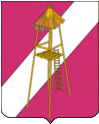 АДМИНИСТРАЦИЯ  СЕРГИЕВСКОГО СЕЛЬСКОГО ПОСЕЛЕНИЯКОРЕНОВСКОГО РАЙОНАПОСТАНОВЛЕНИЕ04 марта 2013 года                                                                                         № 30ст. СергиевскаяО внесении изменений в постановление администрации Сергиевского сельского поселения от 10 января 2013 года № 2 «Об утверждении административного регламента общего отдела администрации Сергиевского сельского поселенияКореновского района  "Выдача справки о составе семьи"С целью приведения правовых актов в соответствие с действующим законодательством,  п о с т а н о в л я ю :1. Внести изменения в постановление администрации Сергиевского сельского поселения от 10 января 2013 года № 2 «Об утверждении административного регламента общего отдела администрации Сергиевского сельского поселения Кореновского района  "Выдача справки о составе семьи", добавив его пунктом следующего содержания:«3. Признать утратившим силу приложение № 1 постановления администрации Сергиевского сельского поселения от 10 марта 2010 года «Об утверждении административных регламентов администрации Сергиевского сельского поселения Кореновского района» (с изменениями от 23 сентября 2010 года)».2. Постановление вступает в силу после его официального обнародования.Глава Сергиевского сельского поселения                                                                               С.А.Басеев